ТЕХНИЧЕСКОЕ ЗАДАНИЕна Поставку многофункционального набора психолога
Поставляемый товар должен быть новым, произведенным заводским способом, не бывшим в употреблении, не прошедшим ремонт, в том числе восстановление, замену составных частей, восстановление потребительских свойств, без следов механических повреждений и изменения вида комплектующих, работоспособным, обеспечивать предусмотренную производителем функциональность, свободным от любых прав третьих лиц, не являться контрафактной продукцией в соответствии с законодательством РФ в области защиты интеллектуальной собственности на товарные знаки, патентованные технологии и промышленные образцы.№ п/пНаименование товараЕдиница измеренияКоличество единицТехнические требования1Многофункциональный набор психолога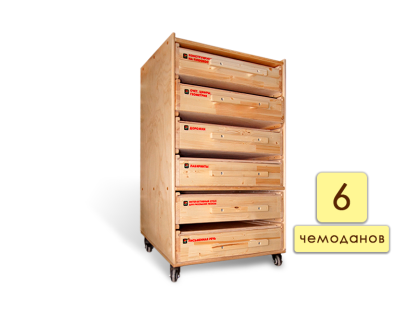 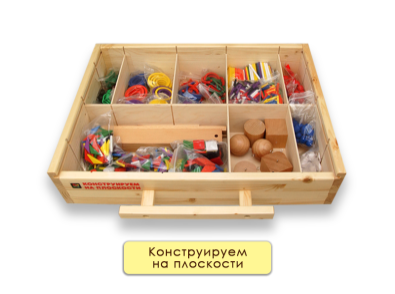 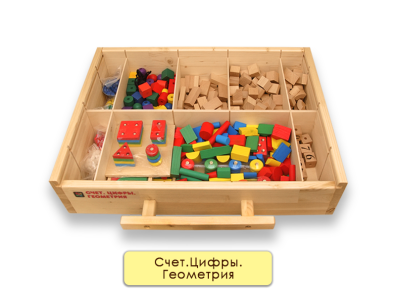 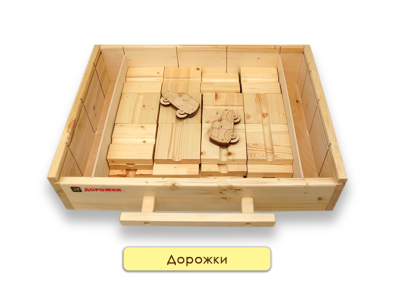 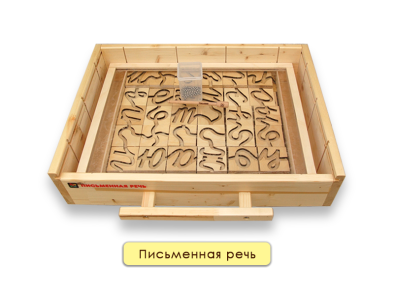 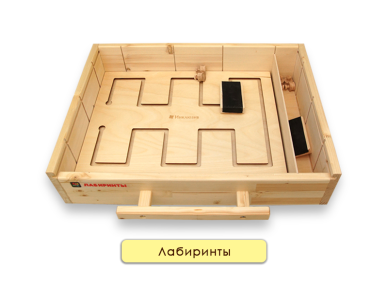 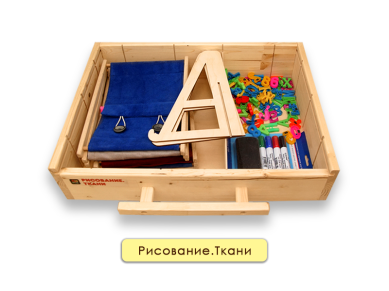 Шт.1Внешний вид игрового набора состоящий из не менее 6 модулей, размещенных в мобильном стеллаже.Материал стеллажа изготовлен из дерева.Методические рекомендации - наличие.Поверхность-основа №1 игровое поле с отверстиями в количестве не менее 10х10 шт.Диаметр отверстия совпадает с диаметром выступающих частей деталей набора - наличие.Поверхность-основа №2 игровое поле с пазами для геометрических фигур.Модуль №1 Конструируем на плоскости.Включает кубы, шары, цилиндры, набор опор для демонстрации свойств геометрических тел, набор для развития основ симметрии, палочки для счета, фишки для мозаики - наличие Содержание модуля №1 - наличие Куб 50*50мм -не менее  2 шт.Шар диаметр 48мм. - не менее 2 шт.Цилиндр высота 50мм. диаметр 48мм. - не менее 2 шт.Набор опор для демонстрации свойств геометрических тел - не менее 1 шт.Цветные палочки для счета длина 25мм. - не менее 80 шт, длина 50мм. - не менее 80 шт, длина 75мм. -не менее  80 шт, длина 100мм. -  не менее 80 шт, длина 125мм. -  не менее 80 шт, длина 150мм. -  не менее 80 шт.Цветные кольца диаметр 59мм. - не менее 30 шт, диаметр 47мм. - не менее 30 шт, диаметр 34мм - не менее  30 шт.Цветные полукольца радиус 29,5мм. - не менее  12 шт, радиус 23,5мм. -не менее  12 шт, радиус 17 мм. -не менее  12 шт.Цветные плоские треугольники с размером 34*24*24мм -  не менее 56 шт, с размером 24*24*24мм. -не менее  56 шт, с размером 24*43*49мм. -не менее  56 шт, с размером 24*24*40мм. - не менее 56 шт.Цветные плоские квадраты с размером 24*24мм. - не менее 56 шт.Цветные плоские круги Тип №1 диаметр 24мм. -не менее  56 шт.Цветные плоские полукруги радиус 12мм. -не менее  56 шт.Цветные плоские ромбы размер 24*24мм. -  не менее 56 шт.Круги Тип №2 диаметр 10 мм. - не менее 400 шт.Модуль №2. Счет. Цифры. Геометрия.Включает объемные детали различных размеров, форм, цветов - наличие Содержание модуля №2 - наличие Объемные детали различных размеров, форм, цветов  Кубики неокрашенные размер 24*24мм - не менее  40 шт.Кубики, окрашенные с отверстиями размер 24*24мм. - не менее  9 шт.Прямоугольный параллелепипед Тип №1 49*24*12мм. -  не менее 26 шт.Прямоугольный параллелепипед Тип №2 24*24*12мм -не менее  12 шт.Прямоугольный параллелепипед Тип №3 49*12*12мм - не менее  6 шт.Объемный треугольник Тип №1. Размер граней 24*24*34мм, глубина 24 мм. -  не менее 6 шт.Объемный треугольник Тип №2. Размер граней 17*17*24мм, глубина 24 мм. - не менее  24 шт.Полуцилиндр Диаметр 24 мм, глубина 24 мм - не менее  12 шт.¼ цилиндра с отверстием Тип №1. Внешний радиус 37,5 мм, внутренний радиус 24,5 мм. Высота 24 мм. - не менее 12 шт.¼ цилиндра с отверстием Тип №2. Внешний радиус 24,5 мм, внутренний радиус 12,5 мм. Высота 24 мм. - не менее  12 шт.¼ цилиндра. Радиус 24,5 мм, высота 24 мм. - не менее  12 шт.¼ прямоугольного параллелепипеда с отверстием.  Радиус отверстия 12мм, высота 24мм, длина 24 мм, ширина 24 мм. - не менее 8 шт.Цветной равнобедренный треугольник Тип №1. 108*78мм - не менее 6 шт.Цветной равнобедренный треугольник Тип №2. 78*55мм. - не менее 4 шт.Цветной равнобедренный треугольник Тип №3. 80*87 мм. -  не менее 1 шт.Цветной прямоугольный треугольник 78*40*85 мм. - не менее 2 шт.Цветной параллелограмм 55*78мм. - не менее  2 шт.Равнобедренный треугольник Тип №4. 81*56мм -  не менее 4 шт.Равнобедренный треугольник Тип №5. 58*42мм -  не менее 2 шт.Квадрат 40*40 мм. - не менее 1 шт.Параллелограмм 59*42 мм. - не менее  1 шт.Цилиндры с диаметром 13 мм. - не менее  25 шт, с длиной 72 мм -  10 шт, с длиной 47 мм. - не менее 5 шт, с длиной 30 мм.  - не менее  5 шт,с длиной 15 мм. - не менее  5 шт.Цилиндры с диаметром 17 мм. - не менее 4 шт, с длиной 65 мм. -не менее 1 шт, с длиной 55 мм. - не менее 1 шт, с длиной 40 мм. - не менее 1 шт, с длиной 28 мм. - не менее 1 шт.Цилиндр с диаметром 29 мм. длиной 20 мм. - не менее 1 шт. Полуцилиндр с диаметром 29 мм. длиной 20 мм. - не менее 2 шт.¼ цилиндра с диаметром 29 мм. длиной 20 мм. - не менее 7 шт.1/3 цилиндра с диаметром 29 мм. длиной 20 мм. - не менее 3 шт.Цилиндр с диаметром 33 мм. длиной 20 мм. - не менее 1 шт.Полуцилиндр с диаметром 33 мм. длиной 20 мм. - не менее 2 шт.1/3 цилиндра с диаметром 33 мм. длиной 20 мм. -не менее 3 шт.Прямоугольный параллелепипед - 29 шт, с размером 18*18*65 мм. -  не менее 1 шт, с размером 9*18*65 мм. - не менее 1 шт, с размером 9*18*55 мм. -не менее  1 шт, с размером 9*18*40 мм. - не менее 1 шт, с размером 9*18* 28 мм. -не менее  1 шт, с размером 18*18*40 мм. - не менее  1 шт, с размером 18*18*55 мм. - не менее 1 шт, с размером 18*18*27 мм. -  не менее 1 шт, с размером 20*9*35 мм. - не менее 4 шт, с размером 20*12*35 мм. -не менее  3 шт, с размером 20*18*35 мм. - не менее 2 шт, с размером 20*35*35 мм. -не менее  1 шт, с размером 20*16*16 мм. - не менее  4 шт, с размером 20*21*33 мм. -не менее 1 шт, с размером 32*32*20 мм. -не менее 1 шт, с размером 32*16*20 мм. - не менее  2 шт, с размером 32*10*20 мм. -не менее  3 шт.Модуль №3. Дорожки.Включает в себя площадки для конфигурирования дорожек с машинками - наличие Содержание модуля №3 - наличие Площадки для конфигурирования дорожек. -не менее  36 шт.Размер не менее 100*100ммДорожки представлены в виде прорезей на площадке. Толщина площадки - не менее 18мм.Ширина прорези - не менее 20мм.Деревянная машинка - не менее 2шт.Количество колес - не менее 2шт.Диаметр колес -не менее  30мм.Модуль №4. Содержит набор для изучения начальных навыков письма, устной и письменной речи, логопедический тренажер - наличие Содержание модуля №6 Количество площадок с буквами -не менее 33 шт.Количество площадок с «извилинами» - не менее 25 шт.Буквы и «извилины» выполнены в виде прорезей на деревянной площадке из натурального дерева - наличие Буквы русские - наличие Размер площадки - не менее 6,6*6,6см.Размер прорези - не менее 8мм.Толщина площадки - не менее 10мм.Прорези расположены таким образом, что, меняя площадки в хаотичном порядке, выстраивая слова, она не обрывается - наличие Общая длина вектора прорезей букв и извилин - 14метров.Количество металлических шариков - не менее 50шт.Диаметр металлических шариков - не менее 4мм.Прозрачное оргстекло- не менее 1шт.Ручка-магнит - не менее 1шт.Ручка выполнена из дерева - наличие.Комплекс для коррекции речи Инклюзив – Коррекция речи или эквивалент наличиеПозволяет контролировать результат речевой деятельности с помощью объективной «опоры» на зрение, слух-наличиеОбучаемый под руководством специалиста или самостоятельно может научиться контролировать с помощью зрения и слуха  следующие фонетические элементы речи наличиеРаздел проработки ударения и интенсивности (громкость) звука (речи) -наличиеСостоит из шкалы светодиодов, которая загораются по мере возрастания интенсивности звука наличиеКол-во светодиодов не менее 4  шт.Раздел проработки слитности и  раздельности произнесения слогов, слов, фраз	наличиеШкала светодиодов, выходящая из схематичного изображения рта, должна загораться по мере произношения слов на слитность	наличиеВ случае успешного (плавного)  произношения слова шкала светодиодов на экране компьютера плавно загорится и контур схематичного изображения головы человека со ртом засветится зеленым цветом, при прерывании произношения (заикании) контур светится красным и "движение" светодиодов прерывается наличиеРаздел проработки звонких/глухих согласных - наличиеПары для проработки звонких/глухих Б-П, Д-Т, Г-К, В-Ф,З-С, Ж-ШВ случае успешного произношения звонкого согласного звука должна загораться индикация в виде зеленой галочки, в случае не успешного - красный крест	- наличиеЗапись  произношения наличиеКоличество ячеек записи 6шт.Регулировки чувствительности микрофона и громкости наличиеМодуль №5. Включает Лабиринты Содержание модуля №4 - наличие Лабиринты. Ребенок может воспользоваться фишками и креплением-педалью, надев на руки либо на ноги (т.е. как на руки, так и на ноги, согласно технической документации производителя), проводит рукой или ногой (т.е. как рукой, так и ногой, согласно технической документации производителя) от начала до конца лабиринта.  Выполнен из фанеры и покрыт прозрачным лаком. Лабиринты имеет узоры - не менее 3 штСъемные фишки - не менее 6 шт. Съемное крепление-педали -не менее  2 шт.Размер лабиринта -  46,7*35,1 см.Лабиринт №1 имеет узоры в виде волн. Длина пути - не менее 183 см.Лабиринт №2 имеет узоры с прямым углом. Длина пути - не менее 205 см.Количество углов - не менее 20 шт.Лабиринт №3 имеет хаотичные, зигзагообразные узоры. Длина пути - не менее 158см.Модуль №6. Рисование. Ткани.Включает ткани и набор для творческого развития - наличие. Крышка является мольбертом для рисования, магнитно-маркерная доска - наличие. Помогает изучить цвета, приобретать навыки самообслуживания. Прививает девочкам любовь к вышиванию. Кол-во образцов тканей с различными способами пристегивания друг к другу -не менее  6шт.Кол-во цветных маркеров - не менее 4 шт.Кол-во магнитных геометрических фигур -не менее  50 шт.Подставка для мольберта - наличие. Кол-во магнитных букв - не менее 66 шт.Кол-во магнитных цифр - не менее 10 шт.  